БИЛТЕН 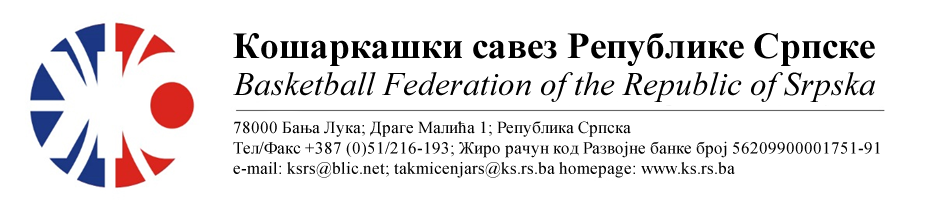 ПРВЕНСТВО РС ЗА МЛАЂЕ КАТЕГОРИЈЕТакмичарска сезона 2022/2023ПИОНИРКЕ Финални турнирОДЛУКЕ :Одигране утакмице региструју се постигнутим резултатом.Кажњава се КК РУКИ са .................................................................30  КМ због досуђене ТГ тренеру Пудар В.            (Тачка 11.2.4.2 Пропозиција, веза Тачка 11.4) ОСТАЛА САОПШТЕЊА :Изречене новчане казне уплатити одмах, најкасније у року од 5 (пет) дана од правоснажности одлука (тачка 11.5. Пропозиције такмичења).Првак Републике Српске у конкуренцији ПИОНИРКЕ за такмичарску сезону 2022/23 је екипа КК РУКИ.ПЛАСМАН ОСТАЛИХ ЕКИПА:2. ЖКК ЛЕОТАР 033. ОКК ЧЕЛИНАЦ – ФЕНИКС4. KK WBS BASKETBALLЧЕСТИТАМ КК РУКИ ОСВАЈАЊЕ НАСЛОВА ПРВАКА РЕПУБЛИКЕ СРПСКЕКомесар турнира:                                                                                            Комесар за такмичењеМилан РАЧИЋ                                                                                                  Миодраг ИВАНОВИЋ, с.р.Бројутакмице:
1.ОКК ЧЕЛИНАЦ-ФЕНИКСКК РУКИКК РУКИ5558Бројутакмице:
1.Резултатпочетвртинама:(14:15, 14:14, 16:11, 11:18)(14:15, 14:14, 16:11, 11:18)(14:15, 14:14, 16:11, 11:18)(14:15, 14:14, 16:11, 11:18)Делегат: Рачић МиланДелегат: Рачић МиланДелегат: Рачић МиланДелегат: Рачић МиланДелегат: Рачић МиланСудије: Ковачевић Срђан, Симић ВиолетаСудије: Ковачевић Срђан, Симић ВиолетаСудије: Ковачевић Срђан, Симић ВиолетаСудије: Ковачевић Срђан, Симић ВиолетаСудије: Ковачевић Срђан, Симић ВиолетаПРИМЈЕДБЕ:Досуђена ТГ тренеру екипе Б, Пудар В. због неспортског понашањаОстало без примједбиПРИМЈЕДБЕ:Досуђена ТГ тренеру екипе Б, Пудар В. због неспортског понашањаОстало без примједбиПРИМЈЕДБЕ:Досуђена ТГ тренеру екипе Б, Пудар В. због неспортског понашањаОстало без примједбиПРИМЈЕДБЕ:Досуђена ТГ тренеру екипе Б, Пудар В. због неспортског понашањаОстало без примједбиПРИМЈЕДБЕ:Досуђена ТГ тренеру екипе Б, Пудар В. због неспортског понашањаОстало без примједбиБројутакмице:
2.ЖКК ЛЕОТАР 03KK WBS BASKETBALL747429Бројутакмице:
2.Резултатпочетвртинама:(28:12, 23:04, 16:09, 07:04)(28:12, 23:04, 16:09, 07:04)(28:12, 23:04, 16:09, 07:04)(28:12, 23:04, 16:09, 07:04)Делегат: Рачић МиланДелегат: Рачић МиланДелегат: Рачић МиланДелегат: Рачић МиланДелегат: Рачић МиланСудије: Срдић Милош, Вранац СамојкоСудије: Срдић Милош, Вранац СамојкоСудије: Срдић Милош, Вранац СамојкоСудије: Срдић Милош, Вранац СамојкоСудије: Срдић Милош, Вранац СамојкоПРИМЈЕДБЕ:Без примједбиПРИМЈЕДБЕ:Без примједбиПРИМЈЕДБЕ:Без примједбиПРИМЈЕДБЕ:Без примједбиПРИМЈЕДБЕ:Без примједбиБројутакмице:
3.За 3.мјестоОКК ЧЕЛИНАЦ-ФЕНИКС KK WBS BASKETBALLKK WBS BASKETBALL7150Бројутакмице:
3.За 3.мјестоРезултатпочетвртинама:(15:18, 24:06, 22:18, 10:08)(15:18, 24:06, 22:18, 10:08)(15:18, 24:06, 22:18, 10:08)(15:18, 24:06, 22:18, 10:08)Делегат: Рачић МиланДелегат: Рачић МиланДелегат: Рачић МиланДелегат: Рачић МиланДелегат: Рачић МиланСудије: Ковачевић Срђан, Симић ВиолетаСудије: Ковачевић Срђан, Симић ВиолетаСудије: Ковачевић Срђан, Симић ВиолетаСудије: Ковачевић Срђан, Симић ВиолетаСудије: Ковачевић Срђан, Симић ВиолетаПРИМЈЕДБЕ:Без примједбиПРИМЈЕДБЕ:Без примједбиПРИМЈЕДБЕ:Без примједбиПРИМЈЕДБЕ:Без примједбиПРИМЈЕДБЕ:Без примједбиБројутакмице:
4.Финале КК РУКИЖКК ЛЕОТАР 03444441Бројутакмице:
4.Финале Резултатпочетвртинама:(14:06, 09:16, 15:10, 06:09)(14:06, 09:16, 15:10, 06:09)(14:06, 09:16, 15:10, 06:09)(14:06, 09:16, 15:10, 06:09)Делегат: Рачић МиланДелегат: Рачић МиланДелегат: Рачић МиланДелегат: Рачић МиланДелегат: Рачић МиланСудије: Срдић Милош, Вранац СамојкоСудије: Срдић Милош, Вранац СамојкоСудије: Срдић Милош, Вранац СамојкоСудије: Срдић Милош, Вранац СамојкоСудије: Срдић Милош, Вранац СамојкоПРИМЈЕДБЕ:Без примједбиПРИМЈЕДБЕ:Без примједбиПРИМЈЕДБЕ:Без примједбиПРИМЈЕДБЕ:Без примједбиПРИМЈЕДБЕ:Без примједби